МКОУ «Гимназия Культуры мира» им. Нуцалова К.Гguni-gimnazija@mail.ru,  8989-442-77-34Творческая работа.Терроризму нет!                                              Подготовила: Меджидова Хадижат Алимсултановна                                                                          ученица  9 «б»класса                                    Руководитель: Махалиева Шумисат Камиловна,                                                  учитель истории и обществознания                          Тел:  8989-879-08-55                                                       Рецензияна творческую работу «Терроризму нет!».             В данной работе Меджидова Х.А  передала  неспокойную обстановку в мире, показала насколько чудовищна глобальная проблема  XXI века–проблема терроризма. Написала ,что проблема терроризма коснулось и ее малой Родины.                 Как быстро, внезапно это проблема возникает в любом уголке земли  и призывает объединиться против этого зла, защитить права всего человечества, особенно права детей. В своей работе она предлагает найти любые другие способы умиротворения террористов, лишь бы сохранить жизнь детей, чтоб не повторились события ни  в Беслане, ни в Норд-Осте, ни  в Кизляре, ни в Буйнакске.                                 Махалиева Ш.К.                                                                     учитель истории и обществознанииТерроризму нет!Я кричу в пустотуНаделённую слухом и силой.Я кричу в глухотуОтдалённых и близких широт.Я надрывно кричу:-Мать –земля,Упаси и помилуйНеразумных детей своих, Наш человеческий род.                       Л. Щипахина.                    Если бы только я мог! Если бы были силы громовержьи! Но что может сделать ученица десятого класса,  жительница маленького села Гуни. Раньше видела по телевизору,а сейчас рядом со мной ,в  райцентре ,в Хасавюрте и в других городах Дагестана  раздаются выстрелы, а потом на кладбище уносят светлых и молодых девчонок и мальчишек, как наших шестерых молодых парней, которые только начинали жить .Они были студентами первого курса, спортсменами и в конце да концов гордостью своих матерей. Может быть через 10-20 лет может прославили бы нас на весь мир… Автоматная очередь прошибает грудь земли родной вместе с сердцем нашим; стонут матери и рыдают мужчины, а ведь как писал Р.Гамазатов:                … Слезы мужчин не вода. ….                  Когда в Беслане, в маленьком городке Кавказа, утопающим летом в тени голубых елей  и плакучих ив, первого сентября жестокие и глупые «дяденьки» и «тётеньки» пили слезы детишек, унижали девочек и юношей, весь мир ужаснулся , плакал, возмущался  .Но у тех, от которых зависела судьба детей-заложников не хватило ума отпустить этих нелюдей ,дать им мешки долларов,  дать им эфир, выполнить их требования спасти детей, а потом другим  путём поймать их поодиночке и посадить в клетки и возить по миру,  чтобы люди видели какие бывают звери в облике людей, чтобы они умоляли, плакали, обращались ко всем людям, что бы не поступали так как они. А что сделали? Штурм. Кто это придумал? Как это можно? В голодных и оскорблённых  детей в школе и в театре и вообще, где бы то ни было  стрелять? Да разве стоит слёзы хоть одного невинного ребёнка сотен жизней террористов? Да пусть  бы шли себе на все стороны света , дай те же им эти окровавленные детской прерванной жизнью деньги, все равно они не принесут им счастье. Да, после всего  этого ужаса, у нас в школе были митинги ,мы боялись всех незнакомых, взрослых ,писали письма в Беслан.Но больше всего я запомнила разговор   моей учительницы  с учащимися на перемене, как выпустить плакат. Она советовала примерно так:                                                                     Голубка плакала во сне,                                                                     А днем боялась плакать                                                                      Слёзы катились по щеке                                                                            Слёзы катились:                                                                   - За что люди вы убили:                                                                       Ей отвечали небеса:                                                                    - Да разве это люди?Говорят животные, птицы, живая природа чувствуют надвигающуюся беду.Если бы я мог я бы научил птиц, бабочек, ещё кого-то из братьев наших меньших проникать в такие места, где люди мучают друг друга и насыпать в глаза злодеям горький перец, песок, соль, ослеплять термоядерной энергией, направленной именно в цель. Я всегда удивляюсь разговорам о современной технике, о возможностях спутников читать газеты на земле, а взять на прицел (несчастных, как по -другому о них скажешь и себе жизнь портят и другим горе приносит) преступников приподнять их над землёй и об пол не может ни одна и сверхсовременная «бандура», простите вы меня. Я отвлеклась.Да ,терроризм значит? В ХХl веке везде за нами будет бежать терроризм. Очень интересно мне, откуда берутся террористы?Рождаются все маленькими, плачущими, неговорящими, а потом вырастают «бенладеновой бассаевых» команда  или хороший врач, инженер, милиционер, добрая девочка, милая одноклассница… Как это происходит?  Разве я могу знать ответ? Я просто думаю, что старшие, богатые, красивые успешные объязаны пока они сами не попали в лапы « двуногих»  зверей, отдавать очень много сил и средств , чтобы воспитать, и ещё раз воспитать хорошего человека.Жестокое наказание, право учения, угрозы, не исправляют уже испорченную душу. С рождения человек должен быть окружён рассудительностью, который выражается в формуле: «Я создам  человека-он стесняется насилия, я нарисую плакат, сниму фильм, построю дом бедняку, я научу любить труд, жизнь, красоту и тогда я могу спокойно жить и пускать своих детей в парк на карусели и в поход.    Решения? Всевышний? Человеку суждено быть героем или террористом? Это «судьба» , как пишет А. Л. Толстой в романе «Война и мир»?  Может быть. Но в мусульманской религии сказано, что человек сам себе  определяет судьбу, идёт своей дорогой, а те, кто ему помогают, воспитывают  и растят из дитя  взрослого человека с большой буквы, те будут счастливыми и свободными сами. Свободными от  поджогов и грабежей, от взрывов и угонов самолётов, от злословия и унижения. Мы все обязаны превратить ХХl век в век процветания и радости, а терроризм мягко и культурно выдёргивать  из сердец людей ,как льдинки из сказки «Снежная королева» ;выдергивать не разрывая сердца:                           Бытия святую нить.                           Не отрезать, не отмерить…                          Я имею право жить.                          Сметь, надеяться и верить.                          Л.Щипахина.                                                                  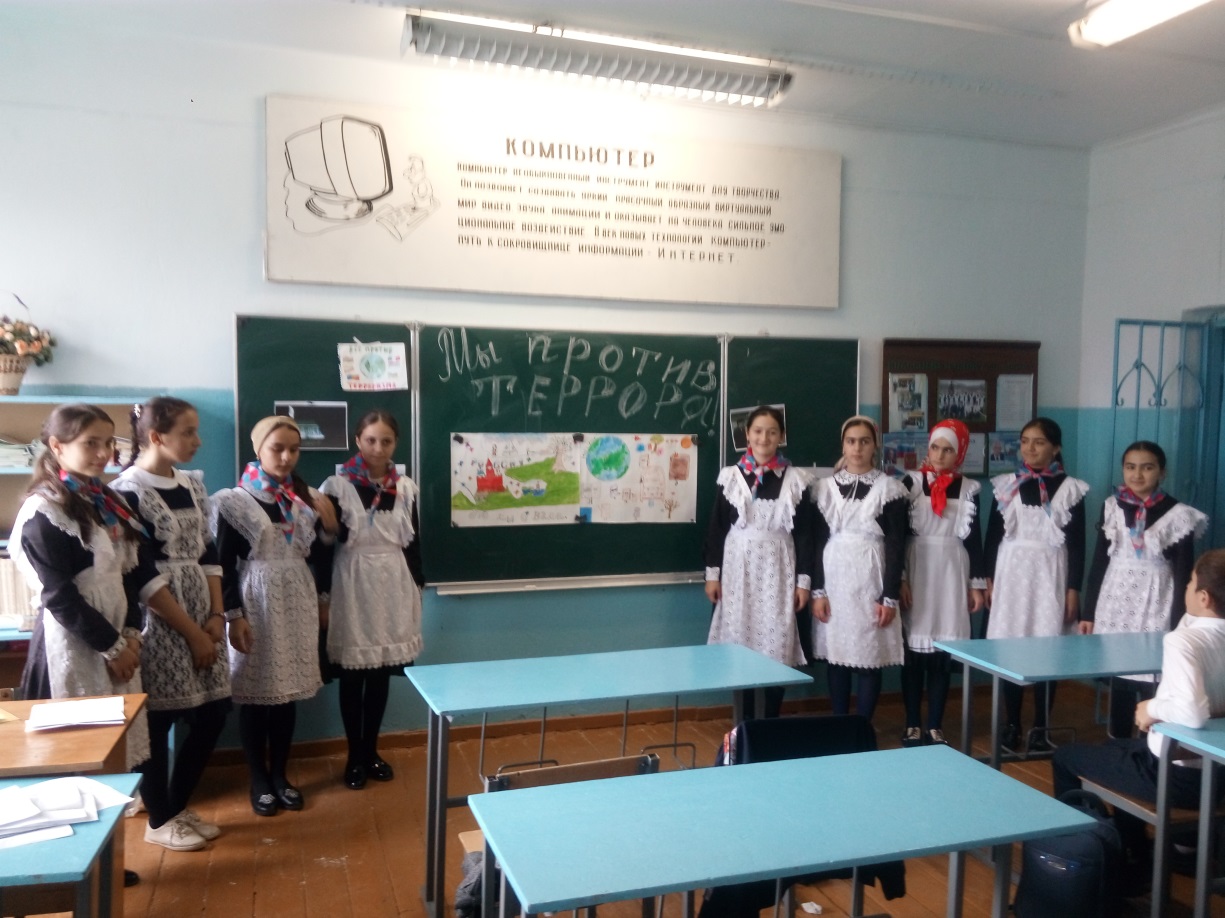 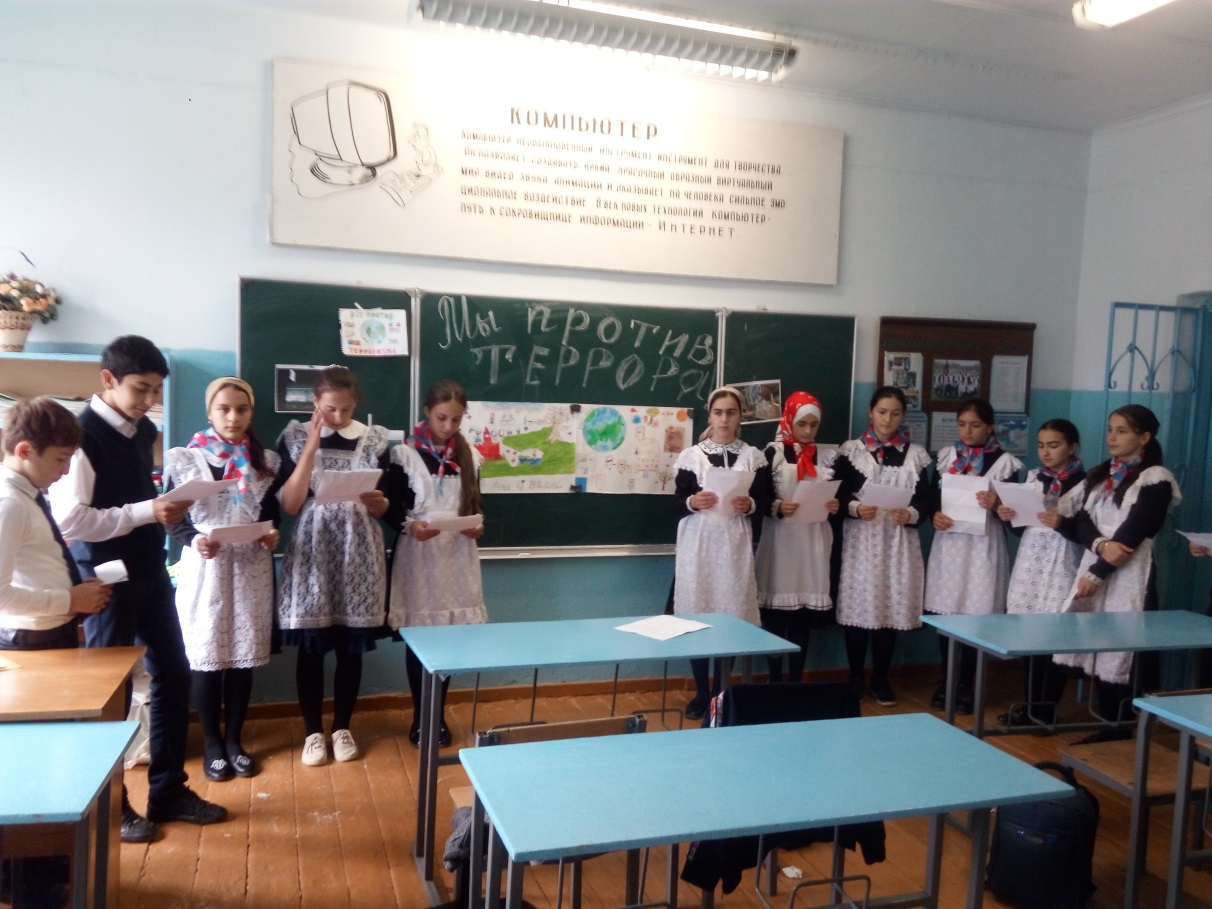 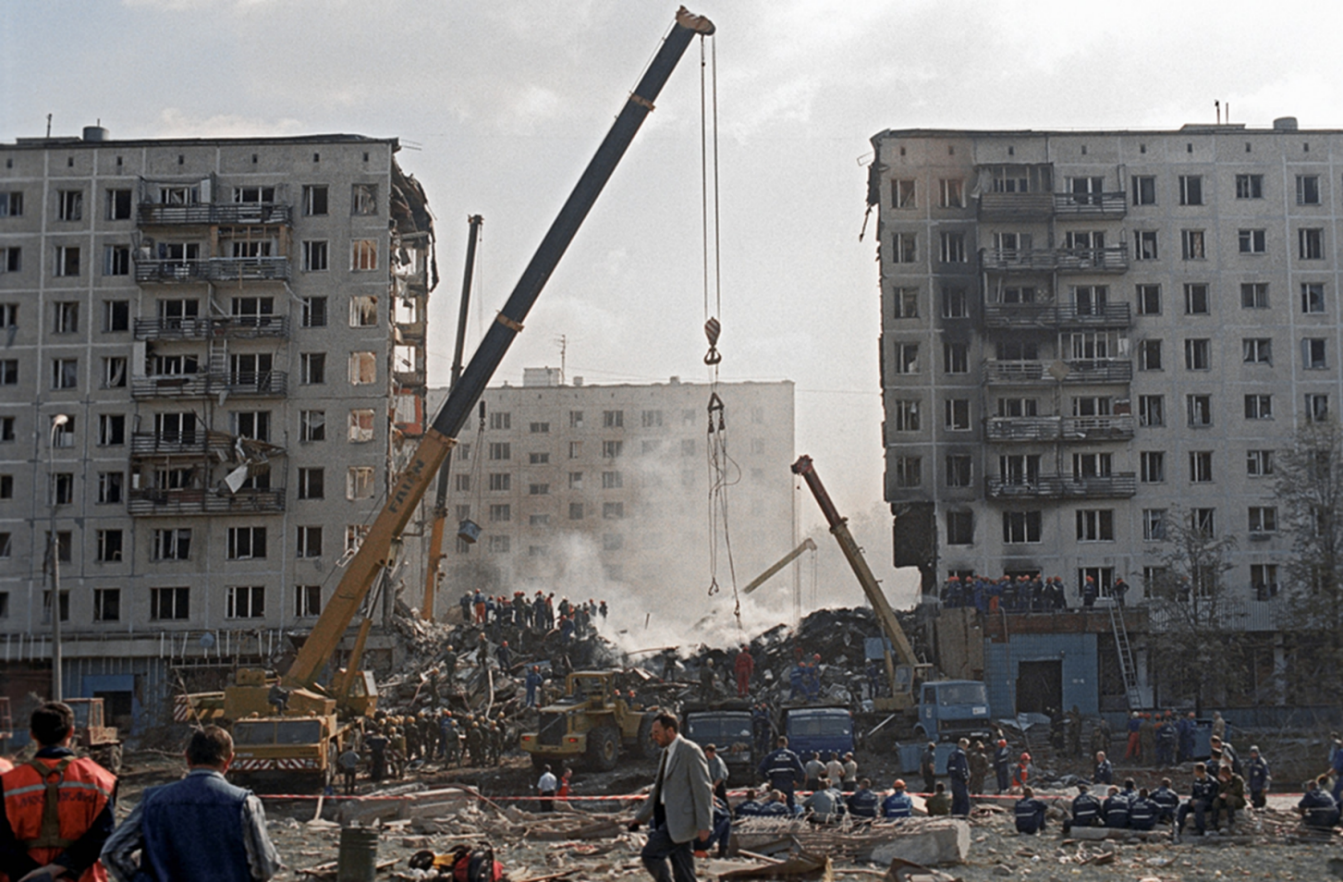 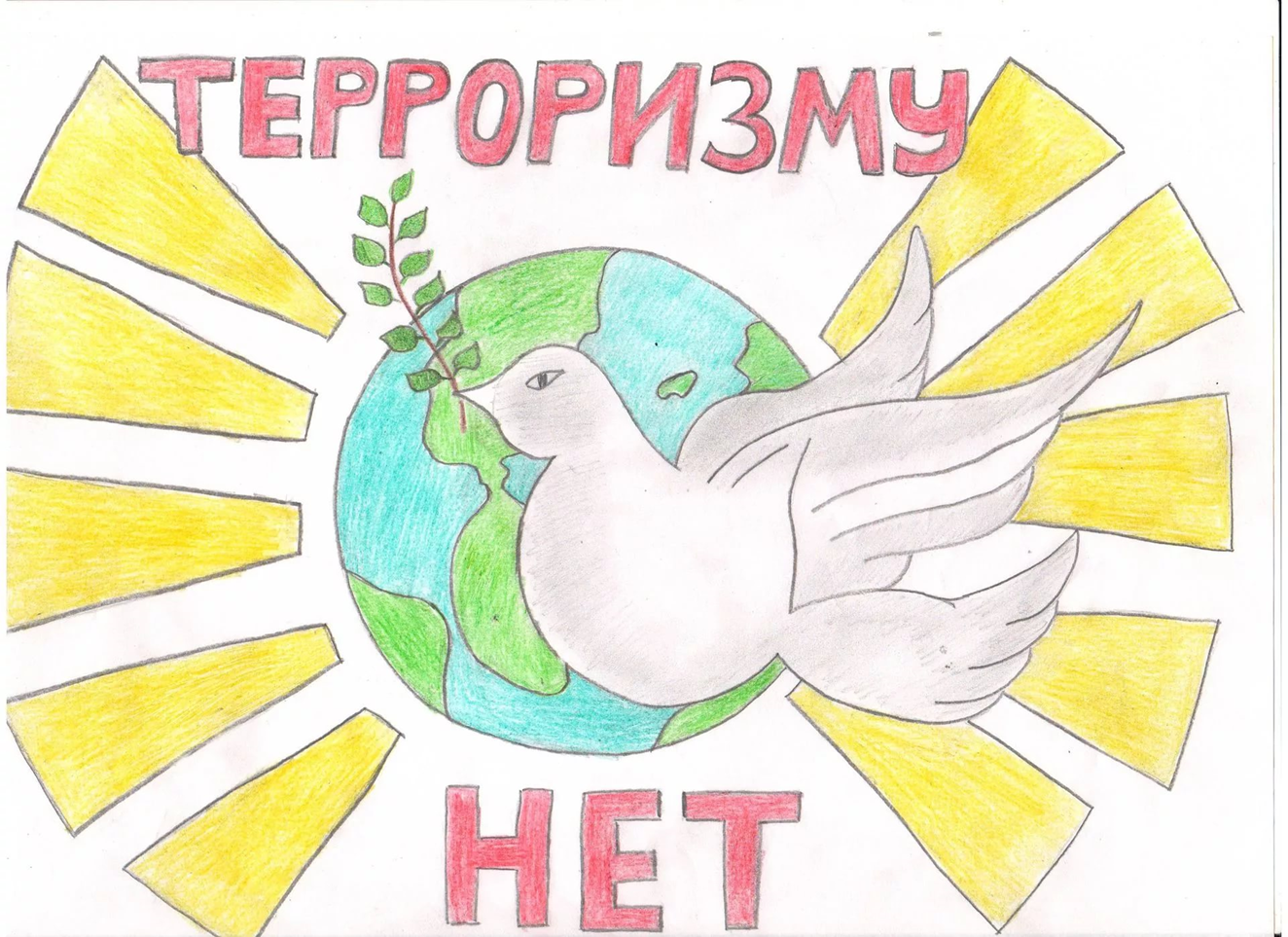 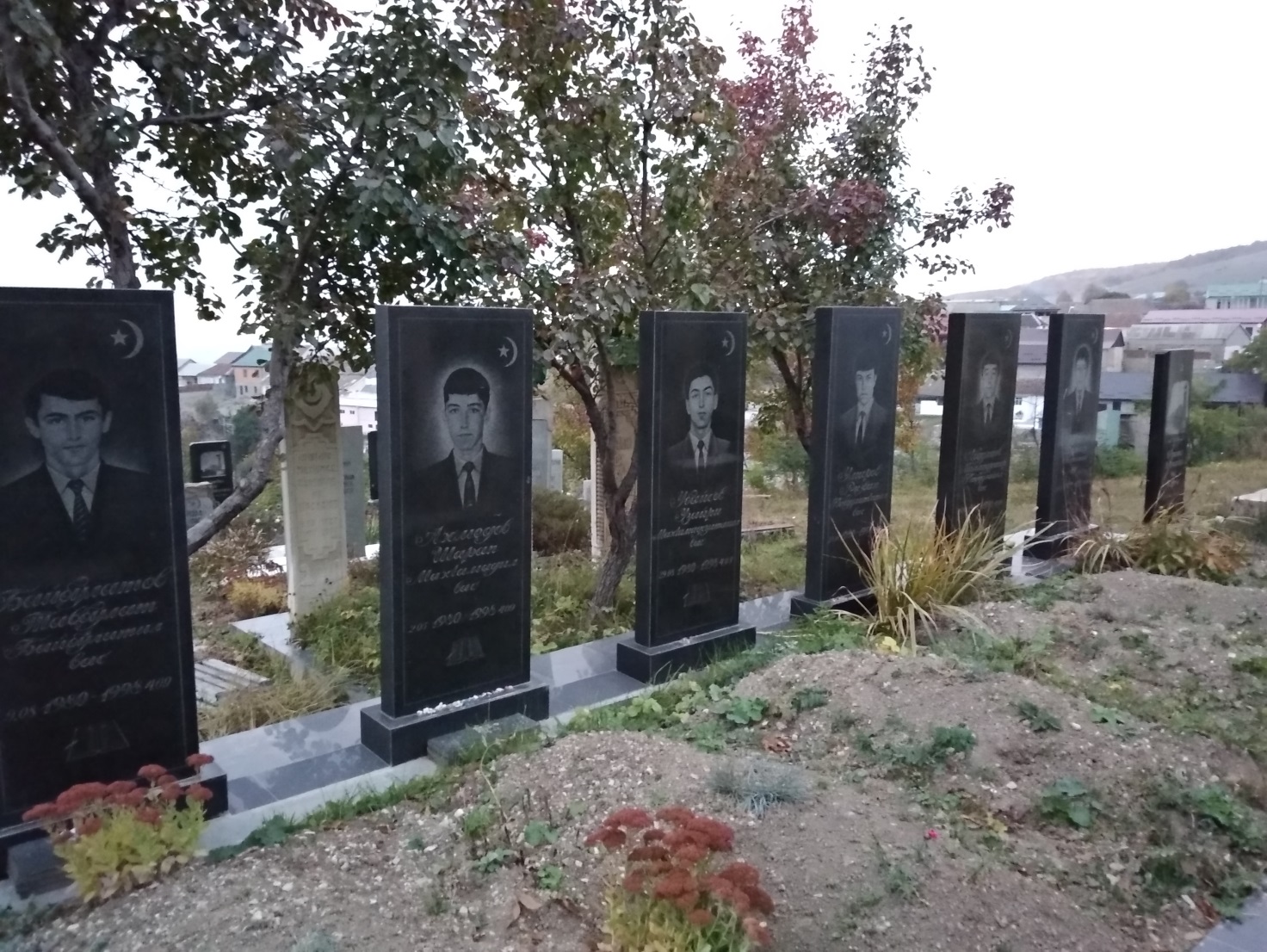 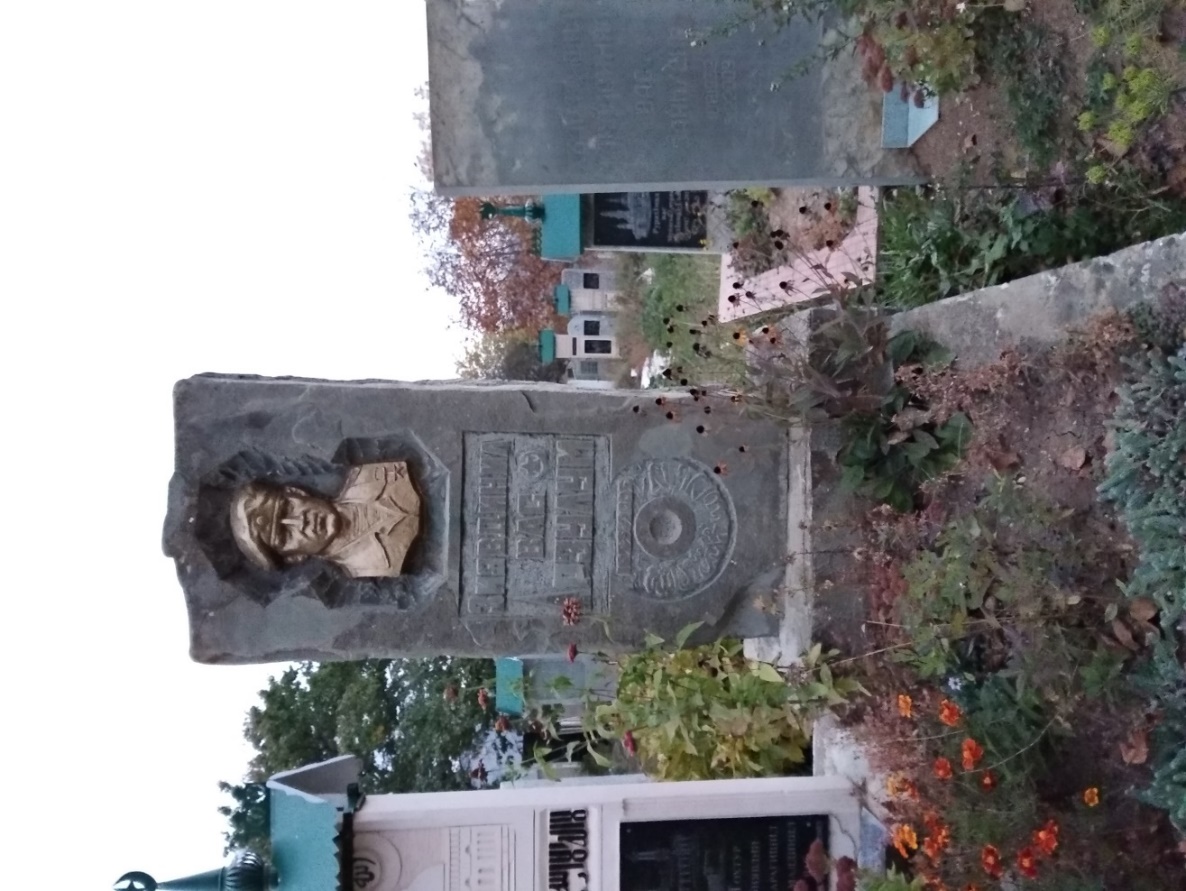 